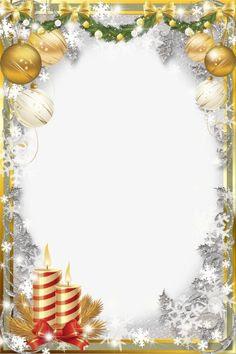                                                                  JÍDELNÍČEK                                                          13.12. - 17.12.2021                                  O Vaše bříška se postarají:             Jana Vaňková a Renata Zápalková            Vedoucí školní jídelny:                      Gabriela Snašelová                   Pitný režim zajištěn po celý den.                    Změny v jídelním lístku vymezeny.PŘESNÍDÁVKAOBĚDSVAČINAPONDĚLÍ Pomazánka z taveného sýra DalamánekZeleninaMalcao1,7Zeleninový krém se strouhánímBretaňské fazole s chlebemOvoceDžus1,7,9Pomazánka z  rybího filéRaženkaZeleninaBílá káva1,4,7ÚTERÝŠlehané marmeládové másloChlébOvoceMléko1,7Kroupová polévka s česnekemKrůtí karbanátekBramborSalát ze strouhané mrkve1,3,7,9Sójová pomazánka s vejciToustový chlébZeleninaČaj s citronem1,3,6,7STŘEDAPomazánka žervé s paprikouChlébOvoce, zeleninaČaj s mlékem1,7Pórková polévka s drožďovými nokyTelecí maso na smetaněŠpecleVoda se sirupem1,3,7,9Mléko Obilné kuličky1,7ČTVRTEKObložený chlebíček(veka, šunka, vajíčko)Ovoce, zeleninaVita káva1,3,7Hrachová polévka s krutonyPečené rybí prsty Bramborová kašeZeleninová přízdobaVánoční punč1,3,4,7Zeleninová pomazánkaChlébKedlubenGranko1,3,7,9PATEKMíchaný tvaroh s jogurtem a mangovým pyréČerný čaj s citronem7Slepičí polévka s těstovinouVepřové maso na kmíněDušená rýžeHlávkový salát s ředkvičkouOvoce1,3,7,9Vícezrnný rohlíkBylinkové másloZeleninaOvocné mléko1,6,7,11,13